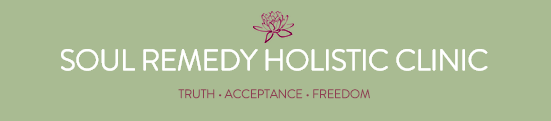 99 Queen St. South, Mississauga, Ontario L5M1K7  (647)882-5315www.soulremedyholistic.com  info@soulremedyholistic.comAnna Galati CBP., DMH., DynHC., B.P.H.ENew Patient IntakeDate: ________________________Name: ____________________________________________ Blood Type: ______________________Mailing Address: __________________________________________________________________________________________________________________________________________________________Main Health Goals: ___________________________________________________________________Date of Birth: ____________________________ Birth Place: _________________________________Telephone: (Home) ____________________________________________                   (Cell) ______________________________________________Email address: ________________________________________________Soul Remedy Holistic Clinic respects your rights to privacy.  This information will remain on your file and will accessed solely as a resource for your personal treatment and for the purpose of confirming your appointments. If any other situation arises, your consent will be soughtCurrent Medications (please list ALL medications you are taking):	Prescriptions/OTC: _____________________________________________________________	______________________________________________________________________________	Supplements (vitamins/herbs): ___________________________________________________	______________________________________________________________________________Average daily water consumption :  Amount: ______________Type: _________________________Do you drink alcohol?  No ___________     Yes _____________ Weekly Average: ______________Weekly consumption of beverages?  Coffee______ Tea____   Soft Drinks _______Other________Do you smoke? No ___________   Yes __________  Daily Average: __________________________Allergies: 	Seasonal (pollen,hay fever)    No ____   Yes ____      Mild ____ Moderate ___Severe ____	Other (sensitivies, anaphylaxis, food etc.): No ____ Yes _____  Explain: ___________________________________________________________________________________________________Special Diet (low fat, gluten-free etc.)  No _____ Yes ________ Explain:__________________________________________________________________________________________________________Specific food cravings? _______________________________________________________________Soul Remedy Holistic Clinic respects your rights to privacy.  This information will remain on your file and will accessed solely as a resource for your personal treatment and for the purpose of confirming your appointments. If any other situation arises, your consent will be sought.Sleep posture: side ______ back _________ stomach _______Number of hours sleep per night: ________________________Quality of sleep (ie. refreshing, unbroken) _______________________________________________Sleep environment (ie.quiet, peaceful, 100% darkness): ___________________________________Did/do you wear braces on your teeth?  No _____ Yes _____ # months/years ________________Did/do you wear a dental appliance? No _____   Yes ______Did/do you have mercury dental amalgam?  No ______ Yes ______ Explain: _________________Surgery/hospitalizations?  No______ Yes _______ Explain: ___________________________________________________________________________________________________________________________________________________________________________________________________________Accients/injuries? No ______ Yes ______ Explain: ______________________________________________________________________________________________________________________________Change in weight? (greater than 10lbs in the last 6 months)  No______ Yes _______Regular exercise program: No ______ Yes _________Soul Remedy Holistic Clinic respects your rights to privacy.  This information will remain on your file and will accessed solely as a resource for your personal treatment and for the purpose of confirming your appointments. If any other situation arises, your consent will be soughtAll Current (C) and Past Conditions (P)Check box if applicable; CIRCLE specific conditionsSoul Remedy Holistic Clinic respects your rights to privacy.  This information will remain on your file and will accessed solely as a resource for your personal treatment and for the purpose of confirming your appointments. If any other situation arises, your consent will be sought.Statement of AcknowledgementEach patient seeking care from Soul Remedy Holistic Clinic should understand that the Bowen Practioner is certified and specialized in Bowen Therapy and specialized in Heilkunst Treatment and is not a Medical Doctor. If standard medical diagnosis or treatment is required, it must be obtained from a licensed Medical Doctor. Patient Consent Form Privacy of your personal information is an important part of providing you with quality care. This document is confidential information and will not be released to any persons without your consent. Signature: __________________________________________________ 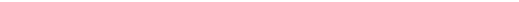 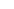 Date: ______________________________________________________ Soul Remedy Holistic Clinic respects your rights to privacy.  This information will remain on your file and will accessed solely as a resource for your personal treatment and for the purpose of confirming your appointments. If any other situation arises, your consent will be sought.MUSCLES/JOINTS/NERVESC    P Head and Neck__   __ headaches/migraines__   __ neck pain/whiplash__   __ tingling/numbness__   __ tooth/jaw/ear pain/TMJ__   __ vision condition (s)__   __ hearing condition/dizziness__   __ head trauma/concussion__   __ loss of coordinationTrunk__   __ back pain/injury/scoliosis__   __ degenerative/herniated disc__   __ hip pain/sciaticaArms / Hands / Legs / Feet__   __ pain/tingling__   __ weakness/numbness__   __ fractures/strains/sprains__   __ tendonitis/fibrositis/bursitis__   __ osteo/rheumatoid arthritis__   __ muscle/nerve diseaseSkin__   __ lack of sensation/numbness__   __ irriated condition/frostbite__   __eczema/psoriasis/skin infectionHEART/CIRCULATIONC    P__   __ high/low blood pressure__   __ chest pain/angina__   __ heart attack/stroke__   __ heart disease__   __ pacemaker__   __ bruise easy__   __ arrhythmia__   __ phlebitis/thrombosisLUNGS RESPIRATION__   __ shortness of breath__   __ chronic cough__   __ asthma bronchitis__   __ emphysemaDIGESTION__   __ IBS/Crohn’s/colitis__   __ Celiac disease__   __ constipation/diarrhea (chronic)__   __ nausea/bloating/gas (chronic)__   __ ulcer/herniaUROGENITAL __   __ liver/gall bladder __   __ urinary infection/disease__   __ kidney infection/diseaseGENERAL/SYSTEMICC     P__   __ anxiety/stress__   __fatigue/insomnia__   __eating disorder__   __drug/alcohol issues__   __ fibromyalgia/chronic fatigue__   __ osteoarthritis/osteoporosis__   __inflammatory arthritis__   __diabetes__   __ undiagnosed lump__   __cancer__   __epilepsy__   __TB/hepatitis/HIV__   __internal pins/plates/wires__   __artificial jointsWOMEN__   __ menstrual changes/problems__   __endometriosis__   __PMS/menopausal complications__   __other gynecological conditions__   __pregnant –due date? ____________   __ other________________________MEN__   __ prostrate problem__   __ other ________________________